Заявка на участие в международном конкурсе «HeliWorld» Номинация: Лучшая экспозицияКонтактное лицо Оргкомитета: Наталья Даминова, тел.: 8 (926) 173-60-71. Заполненную заявку просьба направить до 10 сентября по адресу: nm.daminova@npo-nauka.ru       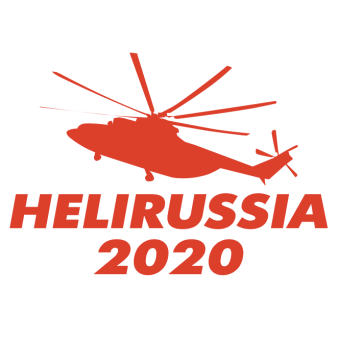 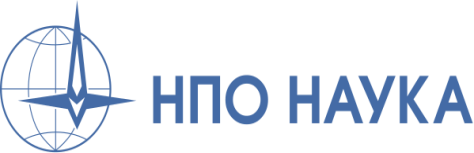 1.Наименование организации2. Сфера деятельности 3.№ стенда4.Адрес, тел., e-mail5.Контактное лицо, координаты для связи6.Описание концепции стенда* к заявке необходимо прикрепить дизайн-проекта стенда